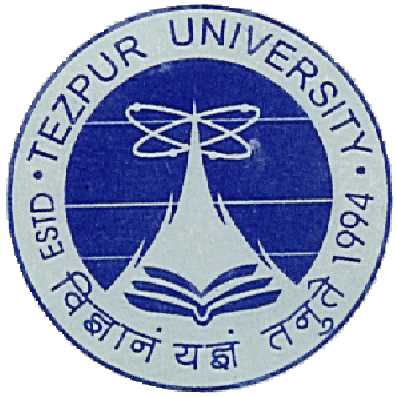 CENTRE FOR OPEN AND DISTANCE LEARNINGTEZPUR UNIVERSITYTEZPUR, ASSAMA PROJECT REPORT SUBMITTED IN PARTIAL FULFILLMENT OF THE REQUIREMENT FOR THE AWARD OF DEGREE/DIPLOMA IN___________________________________________________________________________, TEZPUR UNIVERSITYSESSION: _________________Title of the Project_________________________________________________________________________________________________________________________________UNDER THE ACADEMIC GUIDANCE                                                        SUBMITTED BY                               OF_________________________________________                                   Name: ___________________________________________________________________________                                   Enrollment No: _______________________                                                                                                                         Course Code: __________________________                                                                                                        Course Name: _________________________